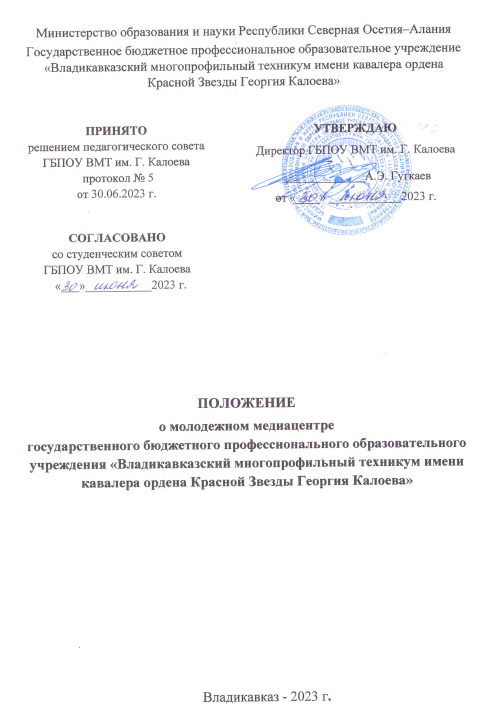  1. Общие положения1.1. Молодежный медиацентр государственного бюджетного профессионального образовательного учреждения «Владикавказский многопрофильный техникум имени кавалера ордена Красной Звезды Георгия Калоева» (далее – Медиацентр, Техникум) является добровольным студенческим общественным объединением, представители которого входят в состав студенческого совета Техникума.	1.2. Положение основано на следующих нормативных документах:Федеральный закон от 29.12.2012 № 273-03 «Об образовании в Российской Федерации»; Федеральный закон от 27.07.2006 № 149-ФЗ «Об информации, информационных технологиях и о защите информации»; Закон Российской Федерации от 27.12.1991 № 2124-1 «О средствах массовой информации»; Положение о создании молодежных медиацентров в профессиональных образовательных организациях среднего профессионального образования, утвержденное заместителем Министра просвещения Российской Федерации 16.01.2023;устав и иные локальные нормативные акты Техникума.1.3. Настоящее Положение определяет основные цели, задачи, структуру Медиацентра, порядок вступления в Медиацентр, права и обязанности членов Медиацентра, взаимодействие со структурными подразделениями Техникума, другими учреждениями и организациями.1.4. В своей деятельности Медиацентр руководствуется государственными нормативными документами в сфере образования, воспитания и молодежной политики, работы СМИ, внутренними локальными нормативными актами Техникума и настоящим Положением.	1.5. Деятельность Медиацентра осуществляется при поддержке директора Техникума. Координацию деятельности Медиацентра осуществляет советник директора по воспитанию (далее - координатор).	1.6. Место нахождения Медиацентра: 3620039, г. Владикаваказ, ул. З. Космодемьянской, дом 56.1.7. Вопросы, не урегулированные настоящим Положением, решаются Медиацентром в соответствии с действующим законодательством Российской Федерации. Если какие-либо нормы настоящего Положения в связи с изменением законодательства Российской Федерации становятся противоречащими законодательству Российской Федерации, то это не отменяет действие иных норм настоящего Положения, и Медиацентр действуют на основании измененного законодательства Российской Федерации.2. Цели, задачи и принципы деятельности Медиацентра2.1. Целью деятельности Медиацентра является активное участие в реализации информационной политики Техникума, формирование качественного единого медийного пространства.2.2. Основными задачами Медиацентра являются:2.2.1. оперативное и качественное освещение общественных мероприятий локального, регионального, всероссийского и международного уровней, в которых принимает участие Техникум;2.2.2. информационная поддержка и содействие органам студенческого самоуправления, студенческим объединениям Техникума в освещении их деятельности;2.2.3. создание условий для развития социальной, творческой активности студенческой молодежи;2.2.4. увеличение количества обучающихся, вовлеченных в деятельность органов студенческого самоуправления и информированных о ней;2.2.5. укрепление и развитие отношений между органами студенческого самоуправления, студенческими объединениями и структурными подразделениями Техникума, а также другими различными молодежными образовательными и общественными объединениями региона;2.2.6. содействие в реализации общественно значимых молодежных инициатив;2.2.7. организация обучения членов Медиацентра по работе с современными медиатехнологиями, развитие их навыков литературной и журналистской деятельности;2.2.8. организация участия членов Медиацентра в семинарах, фестивалях, марафонах, конференциях, других образовательных мероприятиях и проектах различного уровня;	2.2.9. развитие взаимодействия с молодежными медиаорганизациями профессиональных образовательных организаций, организаций высшего образования и общественных объединений;	2.2.10. разработка и размещение печатных, электронных, фото-, видео-, аудио-информационных материалов на официальном сайте, а также в официальных группах и аккаунтах Техникума в социальных сетях;2.2.11. повышение имиджа Техникума как на территории региона, так и за её пределами.2.3. Принципами деятельности Медиацентра являются:законность;широкое привлечение обучающихся к деятельности Медиацентра;гласность в работе;периодическая отчетность перед руководством Техникума. соблюдения конфиденциальности полученной информации;уважение интересов, достоинства и мнения каждого члена Медиацентра, обучающихся и иных участников образовательного процесса. 3. Направления деятельности Медиацентра3.1. Медиацентр осуществляет свою деятельность в следующих направлениях:3.1.1. разностороннее информирование студенческой молодежи и работников Техникума посредством создания различных медиапродуктов (статьи, фото, видео, подкасты и др.);3.1.2. приобщение к корпоративной культуре, содействие в развитии чувства общности внутри студенческого сообщества;3.1.3. содействие развитию личности студентов (интеллекта, творческих способностей), формированию активной жизненной позиции, социальному и профессиональному становлению обучающихся;3.1.4. организация учебных (практических) занятий и мастер-классов для обучающихся, вовлеченных в творческий процесс Медиацентра;3.1.5. в своей деятельности Медиацентр взаимодействует с другими студенческими объединениями, структурными подразделениями Техникума, медиацентрами других образовательных организаций, муниципальными, региональными средствами массовой информации, включая молодежные редакции, на основе принципов сотрудничества, взаимосвязи, коллегиальности.4. Организационная структура Медиацентра4.1. В состав Медиацентра на добровольной основе могут входить обучающиеся всех курсов, направлений подготовки, форм обучения Техникума. Вступление в состав Медиацентра осуществляется в заявительном порядке по решению руководителя Медиацентра.4.2. Срок работы члена Медиацентра в должности истекает по окончании обучения.4.3. В организационную структуру Медиацентра входят руководитель, заместитель руководителя, члены Медиацентра. 4.4. На вариативной основе в структуре Медиацентра могут быть созданы подразделения: рабочие группы, комиссии, комитеты, проектные команды, которые формируются по мере появления и реального функционирования направления деятельности.4.5. Структуру Медиацентра определяет руководитель Медиацентра по согласованию с руководством Техникума.4.6. Работа Медиацентра осуществляется по плану на учебный год, который утверждается на общем собрании его членов и представляется руководству Техникума.4.7. Собрания состава Медиацентра проводятся не реже одного раза в месяц. Внеочередное заседание созывается по инициативе руководителя Медиацентра или по требованию не менее одной трети членов Медиацентра.4.8. Решения Медиацентра принимаются простым большинством голосов. При равном количестве руководитель Медиацентра имеет право решающего голоса.5. Состав Медиацентра5.1. Ответственными лицами Медиацентра является руководитель и заместитель руководителя, ведущие свою деятельность на функциональной основе.5.2. Руководитель Медиацентра назначается приказом директора Техникума по согласованию с координатором деятельности Медиацентра. Заместитель руководителя Медиацентра назначается руководителем Медиацентра из числа членов организации.5.3. Функциональные обязанности руководителя Медиацентра:5.3.1. составление календарного плана работы Медиацентра;5.3.2. организация и проведение заседаний Медиацентра;5.3.3. утверждение планов и координация работы подразделений Медиацентра;5.3.4. распределение функциональных обязанностей и поручений среди членов Медиацентра по выполнению утвержденных планов работы, по подготовке мероприятий;5.3.5. контроль исполнения планов работы, творческих заданий и индивидуальных поручений;5.3.6. непосредственное руководство Медиацентра;5.3.7. информирование о деятельности Медиацентра руководства Техникума;5.3.8. подготовка и хранение всех необходимых документов, касающихся деятельности Медиацентра;5.3.9. выполнение иных функций для достижения задач, стоящих перед Медиацентром.5.4. Функциональные обязанности заместителя руководителя Медиацентра:5.4.1. выполнение обязанностей руководителя Медиацентра при его временном отсутствии;5.4.2. оказание помощи руководителю Медиацентра в подготовке и проведения заседаний.5.5. Состав Медиацентра включает корреспондентов, фотографов, операторов, монтажеров, дизайнеров.5.6. Член Медиацентра имеет право:быть информированными обо всех мероприятиях Медиацентра;лично участвовать в собраниях Медиацентра;участвовать в планировании деятельности Медиацентра;вносить предложения в работу Медиацентра и рабочей группы;привлекать к деятельности Медиацентра обучающихся.получать необходимую помощь для реализации проектов, пользоваться ресурсами Медиацентра для подготовки и проведения плановых и внеплановых мероприятий Медиацентра;запрашивать и получать в установленном порядке от руководства Техникума необходимую для деятельности Медиацентра информацию. 5.7. Члены Медиацентра обязаны:соблюдать настоящее Положение;выполнять решения Медиацентра;выполнять поручения руководителя Медиацентра;отчитываться о проделанной работе перед руководителем (заместителем руководителя) Медиацентра;систематически посещать собрания Медиацентра;при необходимости соблюдать правила работы с конфиденциальной информацией, установленные действующим законодательством Российской Федерации.5.8. Члены Медиацентра могут быть исключены из состава Медиацентра:5.8.1. по личному заявлению на имя руководителя Медиацентра;5.8.2. по решению Медиацентра за систематическое неисполнение возложенных руководителем на них обязанностей;5.8.3. по решению Медиацентра, если своими действиями член Медиацентра нанес ущерб имиджу Техникума, Медиацентра, студенческого совета, иных участников образовательного процесса.6. Взаимодействие Медиацентра6.1. На основе принципов сотрудничества, взаимосвязи, коллегиальности Медиацентр может взаимодействовать с другими студенческими объединениями, структурными подразделениями, медиацентрами других профессиональных образовательных учреждений, муниципальными и региональными СМИ, включая молодежные редакции.6.2. Взаимодействие может осуществляться по всем направлениям деятельности.6.3. Медиацентр может выступать как партнер в мероприятиях, организованных для молодежи города, республики. 7. Права Медиацентра7.1. Предлагать к реализации на различных уровнях студенческие социальнозначимые проекты информационной направленности.7.2. Обращаться к общественным объединениям и организациям различного уровня, структурным подразделениям Техникума за материальной, технической, организационной поддержкой.7.3. Участвовать в разработке и обсуждении проектов локальных нормативных актов, затрагивающих права и законные интересы обучающихся.8. Обязанности Медиацентра8.1. Соблюдать принципы сотрудничества при взаимодействии с другими студенческими объединениями, структурными подразделениями, медиацентрами других профессиональных образовательных учреждений, муниципальными и региональными СМИ, включая молодежные редакции.8.2. Вести необходимую документацию по работе Медиацентра.8.3. Освещать и анонсировать события, проводимые в Техникуме.8.4. Заниматься просветительской деятельностью по отношению к зрителю, читателю, слушателю.8.5. Выпускать медиапродукт в соответствии с планом работы.8.6. Информировать обучающихся Техникума и других образовательных организаций о своей деятельности.9. Обеспечение деятельности Медиацентра9.1. Для обеспечения деятельности Медиацентра администрация Техникума может предоставлять Медиацентру в безвозмездное пользование помещения, средства связи, оргтехнику и другие необходимые материалы, средства и оборудование.9.2. В случае, если в Техникуме отсутствует необходимая для работы Медиацентра оргтехника, члены Медиацентра могут использовать собственную оргтехнику. В данном случае администрация Техникума не отвечает за износ указанной оргтехники и её сохранность.10. Порядок внесения изменений и дополнений в настоящее Положение10.1. Изменения и дополнения в настоящее Положение принимаются педагогическим советом, студенческим советом большинством голосов и утверждаются приказом директора Техникума.10.2. В случае обнаружения юридических коллизий между настоящим Положением и нормами законодательства Российской Федерации и (или) локальных нормативных актов Техникума допускается внесение изменений и дополнений в настоящее Положение путем их обсуждения на совместном собрании с педагогическим советом.11. Заключительные положения11.1. Настоящее Положение согласуется педагогическим советом, студенческим советом и утверждается приказом директора Техникума. 11.2.  Изменения и дополнения, вносимые в Положение, принимаются педагогическим советом, студенческим советом и утверждаются приказом директора Техникума.11.3. Настоящее Положение после вступления в юридическую силу действует до его отмены или принятия нового Положения по приказу директора Техникума.______________________________Локальный акт № 103